                                                                        Medlemsinformation Furesø Lærerkreds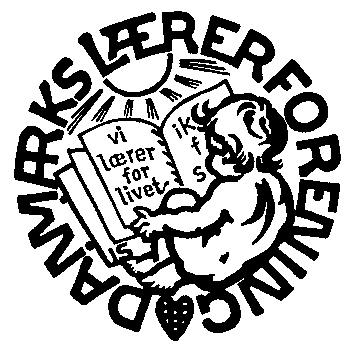                                                 OK-resultat på KL-området                                                Februar 2015Kredsstyrelsen vurderer OK- resultatet på KL- området som tilfredsstillende under den givne politiske virkelighed. Ikke prangende - men tilfredsstillende og et skridt i den rigtige retning.Kredsstyrelsen har drøftet forhandlingsresultat på de netop afsluttede overenskomstforhandlinger med KL. Vi havde som kredsstyrelse selvfølgelig helst set en ny central arbejdstidsaftale. Men, set i lyset af den politiske virkelighed, hvor et stort flertal i folketinget står bag KL og Lov 409, så er OK-resultatet et skridt i den rigtige retning. En central arbejdstidsaftale, der understøtter den undervisning, vi gerne vil levere, ville kræve en ændring af finansloven. Der skulle tilføres kommunerne omkring 5 mia. hvis de skulle kunne finansiere en tilfredsstillende aftale. Et stort flertal af folketinget står bag den nuværende folkeskolereform. En sådan udfordring kan ikke løses ved overenskomstbordet, og vi tror ikke på, at vi kan konflikte os til et bedre resultat. Kredsstyrelsen hæfter sig ved, at…..vi ikke siger ja til Lov 409der er enighed om at vurdere muligheden for lokale aftalerder i forbindelse med opgaveoversigten, skal drøftes det forventede tidsforbrug til forberedelseder skal sikres fastlagt, sammenhængende og effektiv tid til forberedelse samt reel mulighed for at mødes med kollegerneforberedelsestiden som udgangspunkt ikke kan anvendes til andre formåltillidsrepræsentanterne skal sikres nødvendige rammerparterne i skoleåret 15/16 forpligter sig til at vurdere initiativerne og følge opreallønnen sikresvi løftes et løntrinundervisningstillægget over 750 timer forhøjesFor medlemmerne af Furesø Lærerkreds vil det fælles bilag vedr. arbejdstidsreglerne i Lov 409 (se bilag 1.1 i forliget) ikke have den store indflydelse. Vi har gennem den Fælles Forståelse og evalueringsprocessen af samme været inde og drøfte indholdet i dette bilag. Det vil imidlertid være en stor forandring for vores kolleger i andre kredse, hvor kommunen/skolelederne har forvaltet lærernes arbejdskraft uden hensyntagen til lærernes mulighed for at løse deres opgaver ordentligt. OK-resultatet ændrer selvfølgelig ikke ved de udfordringer den underfinansierede folkeskolereform har medført også i Furesø, men det er op til et nyt folketing at ændre dette forhold. Kredsstyrelsen anbefaler ud fra ovenstående betragtninger at stemme ja til OK-forliget På vegne af kredsstyrelsenMorten Krarup, kredsformand Furesø Lærerkreds